Unidad de Electrificacion Rural y Sub-urbana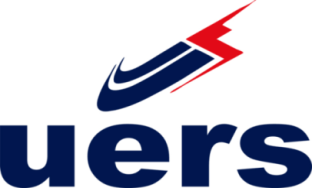 Memoria de Rendición de CuentasDiciembre 2019I. Índice de ContenidoII. Resumen Ejecutivo III. Información Institucional (Misión, Visión, Funcionarios, Base Legal, etc.) IV. Resultados de la Gestión del Año a) Metas Institucionales b) Indicadores de Gestión 1. Perspectiva Estratégica i. Metas Presidenciales ii. Índice Uso TIC e Implementación Gobierno Electrónico iii. Sistema de Monitoreo de la Administración Pública (SISMAP) 2. Perspectiva Operativa i. Índice de Transparencia ii. Normas de Control Interno (NCI) iii. Plan Anual de Compras y Contrataciones (PACC) iv. Comisiones de Veedurías Ciudadanas v. Auditorías y Declaraciones Juradas 3. Perspectiva de los Usuarios i. Sistema de Atención Ciudadana 3-1-1 c) Otras acciones desarrolladas V. Gestión Interna a) Desempeño Financiero b) Contrataciones y Adquisiciones VI. Reconocimientos VII. Proyecciones al Próximo Año VIII. Anexos Resumen Ejecutivo	La Unidad de Electrificación Rural y Sub-Urbana (UERS), miembro de las empresas que componen el holding de la Corporación Dominicana de Empresas Eléctrica Estatales (CDEEE), es la entidad pública mediante la cual el gobierno dominicano lleva soluciones eléctricas a las comunidades rurales y suburbanas de República Dominicana, por medio de energía convencional y  energía alternativa, a cuantos carecen de ese importante servicio. Esta labor se realiza a  través de cinco gerencias regionales que son: Distrito Nacional, Norte, Sur, Este y Nordeste.  Con el objetivo de eliminar la marginalidad  del acceso a la tecnología y contribuir a impulsar el crecimiento y el desarrollo del país, se le brinda apoyo a la generación de nuevas microempresas para el progreso económico de los beneficiados y un marcado desarrollo en las actividades sociales de las comunidades, reducción del analfabetismo y la insalubridad, atendiendo de inmediato las prioridades dispuestas por la presidencia. Con dichas medidas se procura crear las condiciones para el desarrollo económico de las zonas rurales y sub-urbanas, promoviendo el aumento de la eficiencia y de la productividad agrícola, así como de la inversión privada, lo cual conducirá a la creación de fuentes de empleos en esas comunidades.Se ha continuado el apoyo al Plan de Alfabetización, puesto en marcha por  la Presidencia de la República Dominicana “Quisqueya  Aprende Contigo” implementado en las Comunidades Rurales beneficiadas con obras de energía a nivel nacional, en las cuales se realizaron varias coordinaciones para las siguientes actividades: 10 Mesas de Apoyo montadas, 91 personas identificadas e incluidas en el programa con necesidades de alfabetización, así como 10 núcleos creados y 8 en proceso de formación.Como parte de los Servicios Comunitarios, se coordinaron y efectuaron  varias actividades con la participación de comunitarios y personal de la Institución. Dentro de las mismas se conformaron 16 Comités de Vigilancia; se realizaron 27 Asambleas Comunitarias, 28 Levantamientos o Censos Socioeconómicos y charlas de empoderamiento e introducción al sistema de cooperativismo.Hemos coordinado Programas Medioambientales, con capacitaciones para concientizar sobre el Manejo Responsable de la Energía, Sostenibilidad y Cuidado del Medio Ambiente. Las mismas, han sido impartidas a los habitantes de 12 comunidades rurales. Se realizaron 6 jornadas de reforestación, sembrándose unas 15,500 plantas endémicas como el cedro, capa, pino, café, ozua, framboyán, caoba, corazón de paloma, guazara, guáramo y cabirna criolla.  Fueron recogidos 24 metros cúbicos de basura, en la jornada de limpieza de playa que realizamos en playa San Gill, Malecón, Santo Domingo, en colaboración con el Ejército Nacional, Ministerio de Medio Ambiente y Salud Publica.  Como valor agregado hemos realizado varios Operativos Médicos y Odontológicos a nivel nacional, en las comunidades rurales beneficiadas con obras de energía. Se ha dado servicio gratuito a 603 personas, dentro de los cuales se encuentran 108 niños, 105 ancianos, 55 embarazadas, 206 mujeres y 184 hombres.A través de la Dirección de Ingeniería y Planificación de Proyectos se realizaron 1,049 actividades que se desarrollaron de la siguiente forma: 269 levantamientos de solicitudes de obras de energía, 96 proyectos actualizados, se diseñaron y actualizaron 299 proyectos, se elaboraron 217 dibujos,  297 presupuestos y 63 actualizados, se efectuaron 17 levantamientos topográficos, se hicieron 3 fiscalizaciones y se prepararon 45 as built, así como 42 actividades diversas.Ejecución de la Electrificación Rural  Obras con Energía AlternativaLas obras ejecutadas de mayor relevancia mediante el uso de Energía Alternativa durante el año 2019, se basaron en la construcción de Micro-centrales Hidroeléctricas y la instalación de sistemas fotovoltaicos con el uso de paneles solares, aportando al sistema eléctrico dominicano energía limpia y sostenible.  En tal sentido, se instalaron redes MT, BT y tuberías para cuatro (4), Micro-centrales Hidroeléctricas, con una inversión de RD$79.906.766,61 para beneficiar a 1,715 personas, aportando al sistema 106 kw.  Se realizaron en este año 2019, Proyectos Fotovoltaicos en varias comunidades de las diferentes provincias del país;   Instalando 134 paneles solares y en escuelas, así como en Iglesias y Asociaciones de Agricultores. Estas obras beneficiaron a unas 520 personas de forma directa y a otros miles de ciudadanos/as, por medio de la colaboración con la seguridad ciudadana y a la eficiencia de los servicios en los Organismos de Seguridad del Estado. Estos proyectos Fotovoltaicos se realizaron con una  inversión de RD$8,932,857.60 aportando una capacidad de 45.30 kw.Desde la Direccion de Energía Alternativa se realizan monitoreo del buen funcionamiento de las obras de microhidroelectricas, facilitando mantenimiento preventivos y correctivos en los casos que amerite. Estas actividades son realizadas en todo el territorio nacional y en el año 2019 fueron efectuados los siguientes mantenimientos:Obras con Energía Convencional-Soluciones PuntualesLa Unidad de Electrificación Rural y Sub-urbana ha realizado 587 operativos de mejoras o soluciones puntuales a nivel nacional, en beneficio de las comunidades rurales y suburbanas. La inversión asciende a RD$ $408,976,203.82, instalándose 47 Transformadores con una potencia total de 1,190 Kva, 16.7 kilómetros de línea de Media Tensión, 19.60 kilómetros de cable de Baja Tensión, 163 postes izados, 16,964 lámparas instaladas, beneficiando a 1, 322 familias que asciende aproximadamente a unas 6,610 personas.Obras con Energía Convencional por Administración Mediante el uso de redes convencionales se construyeron 13 obras de energía en todo el territorio nacional. La inversión asciende a RD$$203, 407,445.39 y fueron beneficiadas 1,464 familias rurales, siendo aproximadamente unas 7,320 personas carenciadas. Se instalaron 79 trasformadores, con una potencia de 1,813 kva. Se instalaron 105.46 kilómetros de línea de Media y Baja Tensión. Se izaron 1,960 postes y 481 luminarias.Obras con Energía Convencional por Contratación A través de contratación, la UERS ejecuto 1 proyecto con redes convencionales en la provincia de Moca. El mismo corresponde a la 4ta etapa de la extensión de redes eléctricas en las comunidades el Fundo, San Francisco Arriba y Paso de Moca, San Victor. La inversión total fue de RD$ 4,387,239.90 y se beneficiaron 95 familias rurales, las cuales asciende aproximadamente a 475 personas carenciadas. Se instalaron 4 kilómetros de redes de Media Tensión y 1 kilómetro de Baja Tensión. Así mismo, se instalaron 13 luminarias, 29 postes y 3 trasformadores, con una capacidad 125 kva.III. Información Institucional (Misión, Visión, Funcionarios, Base Legal, etc.) Marco JurídicoAl entorno y dentro de la Unidad de Electrificación Rural y sub-urbana (UERS), es posible identificar leyes, convenios y reglamentos, los cuales constituyen la base jurídica para el desarrollo de las actividades que comprenden los sectores energéticos. En virtud de lo dispuesto por el Artículo 138, Párrafo II, de la Ley General de Electricidad No. 125-01, se crea la Unidad de Electrificación Rural y Sub-urbana (UERS), como una dependencia de la Corporación Dominicana de Empresas Eléctricas Estatales (CDEEE), la cual tendrá los objetivos de promover, discutir y someter a la consideración los programas de electrificación para las zonas rurales y sub-urbanas del País que estén pobladas por familias de escasos recursos económicos, y cualquier otro asunto que sea de su competencia.La UERS financiará sus actividades con los recursos que le sean asignados directamente por la CDEEE y/o por el Gobierno Dominicano a través de ésta, o del Fondo Patrimonial de las Empresas Reformadas (FONPER), de conformidad con las Leyes Nos. 141-97, 124-01 y 125-01, de fechas 24 de junio de 1997, 24 de julio de 2001 y 26 de julio de 2001, respectivamente.El Decreto 16-06 que aprueba el Reglamento de Funcionamiento de la Unidad de Electrificación Rural y Sub-urbana, estipula lo siguiente:La Unidad de Electrificación Rural y Sub-urbana (UERS) fue creada tomando en consideración el cumplimiento de las obligaciones constitucionales del Gobierno, con el objetivo fundamental de extender el servicio eléctrico a las diferentes comunidades rurales y sub-urbanas del país, para crear las condiciones que permitan el desarrollo y la capacitación personal, y la reducción del analfabetismo y de la insalubridad en esas zonas, mediante la puesta en operación de las escuelas nocturnas, y la adquisición por parte de la ciudadanía de los equipos de refrigeración necesarios para conservar alimentos y medicinas.Con dichas medidas se procura crear las condiciones para el desarrollo económico de las zonas rurales y sub-urbanas, promoviendo el aumento de la eficiencia y de la productividad agrícola, así como la inversión privada, lo cual conducirá a la creación de fuentes de empleos en esas comunidades.Se declara de alto interés nacional la electrificación de las zonas rurales, sub-urbanas y de las localidades aisladas de escasos recursos económicos del País, con el propósito de contribuir con su desarrollo socioeconómico, mejorar su calidad de vida, combatir la pobreza, restringir la migración del campo a la ciudad y fomentar el aprovechamiento de fuentes de energía limpias y renovables.La electrificación de las zonas rurales y sub-urbanas, de las zonas aisladas y de las poblaciones de escasos recursos económicos, deberá propender al fortalecimiento del rol social del Estado.Atribuciones:Asegurar la electrificación de las zonas rurales, sub-urbanas y aisladas donde habiten familias de escasos recursos económicos, mediante la ejecución de proyectos que permitan mejorar en todo lo que sea posible la cobertura eléctrica nacional.Aplicar las políticas energéticas a ser desarrolladas en las zonas rurales y sub-urbanas del País y obtener logros estratégicos que estimulen la inversión privada en los sectores protegidos por el presente Reglamento.Promover la elaboración y puesta en vigencia de Leyes, Decretos u otros instrumentos legales que incentiven la inversión en los indicados sectores, a través de la CDEEE.Garantizar la eficacia en el uso de los recursos energéticos, para obtener los mejores resultados.Promover la oferta energética en las zonas rurales y sub-urbanas de escasos recursos económicos.Mantener un centro de información sobre el Plan Nacional de Electrificación Rural y Sub-Urbana y sobre los proyectos ejecutados y los recursos invertidos en los mismos.Contribuir a la seguridad del abastecimiento energético en los sectores antes descritos.Promover el desarrollo de fuentes renovables de energía, para el beneficio específico de las zonas rurales y sub-urbanas.Respetar en todo momento las disposiciones contenidas en la Ley No. 64-00, de fecha dieciocho (18) del mes de agosto del año dos mil (2000), sobre Medio Ambiente y Recursos Naturales.Contribuir a promover la competitividad y la modernización del sector eléctrico en las zonas rurales y sub-urbanas.Contribuir a promover la operación ordenada y transparente del mercado eléctrico en las zonas rurales y sub-urbanas.Recomendar la provisión de fuentes financieras estables para desarrollar planes de electrificación rural y sub-urbana en todo el territorio nacional.Desarrollar planes de electrificación rural y sub-urbana, estableciendo metas en el tiempo.Promover el uso de fuentes nuevas y renovables de energía para la electrificación de las zonas protegidas por este Reglamento, con la participación de las comunidades beneficiarias y de los diversos sectores eléctricos.Someter al Consejo de Administración de la CDEEE, el Presupuesto anual de la Unidad, para fines de conocimiento y eventual aprobación total o parcial, en la medida de lo posible.Promover todas aquellas actividades que a juicio del Poder Ejecutivo y de la CDEEE, sean necesarias para el desarrollo y el fortalecimiento de la electrificación en las zonas rurales y sub-urbanas del País.Misión Electrificar las comunidades rurales y sub-urbanas de la República Dominicana a partir de fuentes renovables y no renovables de energía, fomentando la cultura del ahorro, manejo responsable de la energía y el cuidado del medio ambiente; para propiciar su desarrollo integral.  Visión Ser reconocida como una institución innovadora y efectiva, modelo en el diseño e implementación de soluciones de electrificación, compatible con el medio ambiente, que sirvan de soporte al desarrollo integral de las comunidades rurales y suburbanas del país. ValoresInnovación.-Propiciar la generación de nuevas ideas, validarlas y aplicarlas, para lograr el mejoramiento continuo y la satisfacción de las necesidades de electrificación rural y suburbana.Solidaridad.-Procurar la equidad y garantizar el apoyo a nuestro personal, instituciones y comunidades con las que trabajamos y a las que les servimos.Efectividad.-Hacer más con menos, logrando siempre los objetivos y las metas, mediante el trabajo en equipo. Excelencia.-Lograr la máxima calidad en todas nuestras intervenciones garantizando la más cuidadosa atención a los detalles.Seguridad.-Garantizar la integridad física del personal de la institución y de las comunidades donde intervenimos. Integridad.-Propiciar la honestidad, responsabilidad, lealtad y compromiso con la institución, y que cada integrante pueda dar lo mejor de sí para el cumplimiento de la misión institucional. Ética: Actuar de manera correcta y moralmente aceptable.Objetivos EstratégicosDefinido el marco conceptual que servirá de base al plan, la UERS ha identificado sus objetivos institucionales con el propósito de integrar el esfuerzo de sus unidades operativas, las cuales se presentan a continuación:Construir infraestructuras eléctricas en las zonas rurales y suburbanas que carecen de ese servicio, a través de fuentes de energía renovables y no renovables, así como mejorar las condiciones de los sistemas existentes en comunidades ya electrificadas.Promover en las familias de las comunidades beneficiarias, una actitud de compromiso con el manejo responsable de la energía, la conservación del medioambiente y la sostenibilidad de los proyectos.Contribuir a mejorar las condiciones sociales y económicas que sustentan el desarrollo integral de las comunidades, mediante la implementación de proyectos eléctricos.Promover y fortalecer las alianzas estratégicas nacionales e internacionales para el desarrollo integral de la institución y el mejor cumplimiento de su misión.Impacto a Ejes y Objetivos de la END y Planes InstitucionalesEn aras de dar cumplimiento a lo establecido en la  Estrategia Nacional de Desarrollo, la Unidad de Electrificación Rural y Sub-urbana, con el objetivo de garantizar un rendimiento institucional basado en la excelencia y la eficiencia de la gestión, se han enfocado los esfuerzos en contribuir al fortalecimiento de las medidas de control, con la elaboración de una propuesta de creación de la estructura que vele por la implementación del Control Interno. Así mismo la END especifica dentro de sus ejes la relevancia de la consideración del tema de la iluminación en las estratagemas planteadas hacia el año 2030:Tercer Eje: Procura una Economía Sostenible, Integradora y Competitiva‘‘Una economía territorial y sectorialmente integrada, innovadora, diversificada, plural, orientada a la calidad y ambientalmente sostenible, que crea y desconcentra la riqueza, genera crecimiento alto y sostenido con equidad y empleo digno, y  que aprovecha y potencia las oportunidades del mercado local y se inserta en forma competitiva en la economía global’’.Objetivo General 3.1‘‘Energía confiable, eficiente y ambientalmente sostenible’’.Objetivo Especifico 3.2.1‘‘Asegurar un suministro confiable de electricidad a precios competitivos y en condiciones de sostenibilidad financiera y ambiental’’.Se ha continuado con la elaboración y seguimiento de la Planificación Estratégica  correlacionando sus Ejes Estratégicos con las Líneas de Acción de la END. Así la UERS cuenta con cinco (5) Ejes Estratégicos que abarcan temas referentes a la Electrificación Rural y Suburbana, el Manejo Responsable de la Energía y Sostenibilidad, Desarrollo Socioeconómico, Calidad de Innovación y  Alianzas Estratégicas.  Los mismos buscan lograr  energía confiable, eficiente y ambientalmente sostenible (Objetivo General 3.2  END) implicando asegurar un suministro confiable de electricidad, a precios competitivos y en condiciones de sostenibilidad financiera y ambiental. Estos lineamiento, contribuyen a mejorar el abastecimiento de la electricidad en los hogares, optimizar recursos, contribuir con el desarrollo sostenible e incrementar la calidad de vida de las personas. La calidad de vida de la población, hace referencia al bienestar social como uno de los factores determinantes, constituyendo uno de los propósitos primordiales para el diseño y la ejecución de políticas sociales.Organización  de la InstituciónPrincipales Funcionarios de la InstituciónLa Unidad de Electrificación Rural y Sub-Urbana, está regida por un Consejo de Directores formado por la Directora General como secretaria del mismo y siete miembros más, incluido el presidente del mismo.  El directorio termina el año, con un miembro menos, debido al fallecimiento de una de ellos.Directorio UERSPara del desarrollo y cumplimiento de las actividades de la UERS, contamos con el apoyo, soporte y asesoramiento de las siguientes áreas neurálgicas:Resumen – Descripción de los Principales Servicios:Gobierno a ciudadanos/ciudadanas.Construir infraestructuras de energía en las zonas rurales y suburbanas que carecen de ese servicio, a través de fuentes renovables y no renovables, así como mejorar las condiciones de los sistemas existentes en comunidades ya electrificadas mediante el constante monitoreo a los comités de vigilancia y el mantenimiento necesario para su sostenibilidad.  Por medio de la Dirección de Relaciones Públicas, se mantiene informados a los ciudadanos de las comunidades, acerca de los beneficios que le ofrece el gobierno a través de la Electrificación Rural y Suburbana, cubriendo medios radiales, televisivos y redes sociales, en cada una de las provincias donde se han  inaugurado proyectos. Así mismo se involucra a las comunidades recogiendo sus impresiones y expresiones de mejoras al contar con el servicio de la electricidad.  Promover en las familias de las comunidades beneficiarias, una actitud de compromiso con el manejo responsable de la energía, la conservación del medioambiente y la sostenibilidad de los proyectos a través de las cooperativas eléctricas u otros mecanismos.  Gobierno a Gobierno.Realizar levantamientos de necesidades de Alfabetización en las comunidades rurales que serán beneficiadas con proyectos de Micro-hidroeléctricas, para que dichos datos puedan ser utilizados en el Programa Quisqueya Aprende Contigo. Servicios de monitoreo y seguimiento a dicho programa, en las comunidades rurales beneficiadas con proyectos  Micro-hidroeléctricos. Así como entrega de material  y cuadernos a los ciudadanos que participan en el programa Quisqueya Aprende Contigo, pertenecientes a las comunidades rurales beneficiados con estos proyectos. También damos apoyo al Programa Dominicana Limpia, mediante la impartición de charlas de empoderamiento en las comunidades rurales del país. Esta iniciativa más trascendente que se haya anunciado en lo que va de año, ya que su implementación exitosa colocaría a la República Dominicana en una perspectiva responsable y eficiente del manejo de sus desechos sólidos.Dominicana Limpia ha enfocado el mejor lugar para crear otra mentalidad: las escuelas, la basura que saldrá de ella estará envasada clasificada de manera que la orgánica se dirija al manejo en los rellenos sanitarios, y la otra va destinada a los centros de acopios para el reciclaje.  Realizamos jornadas de reforestación de las zonas rurales cercanas a las Micro-hidroeléctricas instaladas, con el propósito de recuperar las cuencas hidrográficas y que la misma sea sostenible en el tiempo.Electrificación y acondicionamiento de redes eléctricas mediante el uso de paneles solares en Destacamento de la Policía Nacional y el Ejército Nacional, así como en Escuelas a beneficio del mejoramiento de los servicios de la Seguridad Nacional y Ciudadana y la educación, en todo el territorio nacional.IV. Resultados de la Gestión del Año b) Indicadores de Gestión Línea de Acción No. 5: Electrificación Rural y Sub-urbanaPara lograr avanzar en la cobertura eléctrica total del país, especialmente en comunidades rurales y sub-urbanas, generalmente carenciadas y de difícil acceso, se ha planteado el desarrollo de múltiples proyectos en los que se incluyen: proyectos de energía renovable a través de micro hidroeléctricas, paneles solares y micro paneles o kit básico de iluminación y proyectos de electrificación en zonas rurales para conectarlos al SENI. Obras con Energía ConvencionalLa Unidad de Electrificación Rural y Sub-Urbana (UERS) extendida en toda la geografía de la República Dominicana a través de cinco gerencias regionales: Distrito Nacional, Norte, Sur, Este y Nordeste, con el objetivo de llevar a todas las zonas que demanden del servicio de energía eléctrica, para eliminar la marginalidad  del acceso a la tecnología y a través de la generación de nuevas microempresas para el progreso económico de los beneficiados y un marcado desarrollo en las actividades sociales de las comunidades. Además contamos con una Gerencia de Construcción Mantenimiento y Operaciones, con el objetivo de dar respuesta inmediata a las solicitudes de soluciones puntuales requeridas por cualquiera de las comunidades del país. de Electrificación Rural y Sub-Urbana (UERS) extendida en toda la geografía de  a través de cinco gerencias regionales: Distrito Nacional, Norte, Sur, Este y Nordeste, con el objetivo de llevar a todas las zonas que demanden del servicio de energía eléctrica, para eliminar la marginalidad  del acceso a la tecnología y a través de la generación de nuevas microempresas para el progreso económico de los beneficiados y un marcado desarrollo en las actividades sociales de las comunidades. Además contamos con una Gerencia de Construcción Mantenimiento y Operaciones, con el objetivo de dar respuesta inmediata a las solicitudes de soluciones puntuales requeridas por cualquiera de las comunidades del país. de Electrificación Rural y Sub-Urbana (UERS) extendida en toda la geografía de  a través de cinco gerencias regionales: Distrito Nacional, Norte, Sur, Este y Nordeste, con el objetivo de llevar a todas las zonas que demanden del servicio de energía eléctrica, para eliminar la marginalidad  del acceso a la tecnología y a través de la generación de nuevas microempresas para el progreso económico de los beneficiados y un marcado desarrollo en las actividades sociales de las comunidades. Además contamos con una Gerencia de Construcción Mantenimiento y Operaciones, con el objetivo de dar respuesta inmediata a las solicitudes de soluciones puntuales requeridas por cualquiera de las comunidades del país.Proyectos Contratados Ejecutados Enero 2019 - Diciembre 2019 La Unidad de Electrificación Rural y Suburbana (UERS), durante todo el año 2019, a pesar de innumerables dificultades económicas, completó la ejecución de un (1) proyecto en la Gerencia Norte,  obra desarrollada con una inversión de Cuatro Millones Trescientos Ochenta y Siete Mil Doscientos Treinta y Nueve Pesos con 88/100 (RD$ 4,387,239.88).  Dicho proyecto denominado (3ra. Etapas), Ext. De Redes Comunidad El Fundo, San Francisco Arriba, Paso de Moca, San Víctor, Moca, Provincia Espaillat, beneficia y hace realidad el sueño de  (95) familias.El total de Postes, Kms. de Líneas, Cargas y Luminarias Instaladas y sus Familias Beneficiadas se realizaron de la siguiente manera: La cantidad de postes instalados en diferentes resistencias fue de 29.  La cantidad de cables en Media Tensión (MT) asciende el valor de 4.3 Kms. y en Baja Tensión (BT) de 1.1 Kms. Para una potencia instalada de 125 Kva. y 13 lámparas, para una Inversión por familia de RD$ 46,181.47Proyectos En Ejecución a Diciembre 2019.A diciembre de 2019, La UERS  tiene (81) proyectos en ejecución, para una inversión general de Trescientos Trece Millones Trescientos Cuarenta y Ocho Mil Trescientos Noventa y cuatro pesos con 03/94 (RD$313,348,394.94), con los que se beneficiarán unas (14,215) familias a nivel nacional. Es necesario resaltar que todos estos proyectos están bajo la estricta supervisión de los técnicos de la Institución (UERS), pero 62 de este total son del dominio financiero de la Corporativa y 19 son del dominio financiero de la UERS.  En el área del gran Santo Domingo se encuentran en ejecución  doce (12) proyectos, por un monto de Cincuenta Millones Ochocientos Diez Mil Ochocientos Treinta y Ocho pesos con 83/100 (RD$50, 810,838.83), para llevar y mejorar el preciado servicio a (3,074) hogares, como son las comunidades: Com. Invi-Cea, (1era. y 2da. Etapa), Construcción sistema 3ø Anti fraude en El Valiente, Boca Chica; Com. Bo.  Landia (1era.  2da. Etapa),  Com. El Nazareno (2da. Etapa), ambos en Los Alcarrizos.  Com. La Unión y La Esperanza, (1era. Etapa), los Alcarrizos. Com. Villa Eloísa II, Brisa del Este. Rehabilitación Eléctrica C/ Antonio Guzmán, Los Frailes II, Santo Domingo Este.  Bo. Las Colinas de Marañón, Sabana Perdida.  Bo. Las Malvinas, Urbanización Máximo Gómez Villa Mella.  Com. Villa Esperanza San Felipe, Villa Mella.  En la Región Norte en la actualidad se encuentran en ejecución Veintitrés (22) proyectos bajo una inversión de Ochenta y Dos Millones Cientos Diez Mil Veintiocho Pesos con 25/100 (RD$82,110,028.25), para favorecer en un futuro (2,952) Familias, en las que podemos citar: (Dos etapas) Eje trifásico Carretera Jarabacoa-Manabao, Comunidades Maria Auxiliadora y Jima Abajo, todos de la Prov. La Vega; Bo. Francisco Javier, Com. De Las Flores, (Cuatro Etapas) Com. Santa Maria de la Prov. Montecristi;  (Dos etapas) Com. La Jaiba, (Dos etapas) Com. La Potranca, La Jagua, el Burro de Prov. De Puerto Plata; (Dos etapas) Com. El Corosito y Los Ciruelos, Don Juan-Negro Cuco de la Prov. Santiago; Com. Guayabito, La Breña y Sabaneta, Com. Clavija Arriba, Juan Becerro y |Com. Clientes Pueblo Nuevo, Monción de Santiago Rodríguez; Com. Tramo Acueducto Eta / Contra embalse, (Dos Etapa) Com. El 14 y Com. La Aviación y Cañongo, todos en la Provincia Dajabón, y en la Provincia Espaillat, Com. La Vereda y Biro Guzmán entre otros.  En el Nordeste están en ejecución doce (12)  proyectos, con una inversión de Treinta y Nueve Millones Cuatrocientos Treinta y Tres Mil Setecientos Diecisiete pesos con 00/100 (RD$39,433,717.00), se beneficiarán unas (1,526) Familias, como son las Comunidades: Com. La Yaguiza abajo, Callejón de Tilo, (Dos Etapas) Borojol y Jurungo, (Dos Etapas) Vista del Valle, Los Guandules y Rincón en Prov. Duarte; (Dos Etapas) Com. Joya Amarilla, Agua Fría, Ojo de Agua y Callejón de Fefa en Prov. Hermanas Mirabal, Com. Los Naranjos y Bo. 16 de Agosto y Com. El Picao de Luis, Nagua, en Prov. Maria Trinidad Sanchez, y en 	la Prov. Sánchez Ramírez, La Com. Sabana Potrero entre otras.  En La Región Sur, actualmente están en ejecución Treinta (29) proyectos para los que será necesario invertir la suma de Cientos Dieciséis Millones Quinientos Quince Mil Ochocientos Veinte pesos con 36/100 (RD$116,515,820.36), para lograr llegarle a (5,479) familias, en las comunidades: (Tres etapas) Com. La Bombita, Com. Cañada Cimarrona, Las Charcas y las Viajamas, Las Yayas en Prov. Azua; Bo. Puerto Plata y Filipinas en Bahoruco, (Tres etapas) Com. Vicente Noble, Com. San Rafael y Limón Dulce, Hato Dama en Prov. Barahona; (Dos etapas) Com. De Cristóbal, Comunidad. Boca de Cachón, en Prov. Independencia; y en Prov. Peravia La Com. Canal de Pizarrete y Mirador Norte. Com. Cumbia abajo, Dios Dirá, Los Toros, Cañada Honda, Bo. Nuevo, Km.61 Duarte Villa Altagracia, Com. La Florida en Prov. San Cristóbal; Los Parras y Mateos, Las Malaguetas, Los Arroyos, El Puente y el Rifle en Prov. San Jose de Ocoa; Com. Carrera de Yegua y, Com. Lamedero y (Dos Etapas) Com. Las Yayitas en Prov. San Juan de la Maguana, entre otras.  En La Región Este se encuentran en ejecución  seis (6) proyectos con un monto contratado de Veinte y Cuatro Millones Cuatrocientos Setenta y Siete Mil Novecientos Noventa pesos con 90/100 (RD$24,477,990.90) para complacer unas (1,184) familias, entre las que citamos: (Dos Etapas) Com. Los Mulos, Bo. Juan Pablo Duarte en Prov. La Romana; Com. Guasumita y Hoyoncito en Prov. De Hato Mayor del Rey, Com. La Puerta de Colorado Km 7, y los Solares, Com. Guazuma, La Guardia, Peralvillo,  en Prov. Monte Plata, entre otras.Proyectos por Administración Enero – Diciembre 2019En los Proyectos de la Modalidad por Administración, que son aquellos que resultan al dividir en varias etapas, es decir, en montos parciales a invertir, un proyecto genérico, donde las mismas no superan los quinientos mil pesos; para este año Enero-Septiembre 2019,  se pudieron llevar a cabo la ejecución de un total de (598) proyectos de los cuales (587) corresponden a soluciones puntuales ejecutadas por las diferentes Gerencias Zonales, y (11) Proyectos especiales ejecutados de Redes Convencionales, realizadas trabajando en equipo con la Dirección de Energía Alternativa.Ente los  11 proyectos especiales ejecutados por Administración y distribuidos a todo lo largo de nuestro territorio nacional,  en las distintas provincias, se encuentran:En la Zona Este tenemos cuatro (4) Proyectos en las Comunidades: Extensión de Redes comunidad La Loma, Distrito Municipal Mata Palacio, y Rehabilitación y Extensión de Redes Bateyes La Altagracia, Tabacón y La Tarana, Sec. Don López, Ambos en la Provincia Hato Mayor, Rehabilitación Y Extensión De  Redes Batey Luisa Prieta, y Extensión De Redes Cooperativa Agraria De Servicios Múltiples Las Cinco Casas, Distrito Municipal Don Juan, Provincia Monte Plata .En la Zona Norte tenemos un (2) Proyectos en las Comunidad: Ext. de redes MT y BT, comunidades los Ingenitos, Caobanita, Guamachal y sector los Ganaderos, Sabaneta, Prov. Santiago Rodriguez.En la Zona Nordeste tenemos un (1) Proyecto en la Rehabilitación y Ext. de redes MT y BT, comunidades El Zinc, Hatillo y La Bonita, municipio Cotuí, Provincia Sánchez Ramírez (Acuerdo). En la Zona Sur tenemos dos (4) Proyectos en las Comunidades: Rehabilitación y  Construcción de Redes MT y BT e Instalación Eléctrica de Vivienda (EIV) de Las Comunidades: Joyobal, Sector Máximo Gómez, El Llanito y Habanero, D.M. Pedro Corto, Municipio San Juan, Prov. San Juan de la Maguana y Extensión e Iluminación Muro Fronterizo Carrizal, Municipio Comendador, Provincia Elías Piña.Estos Proyectos Convencionales por Administración, se ejecutaron con un monto aproximado de Cientos Ochenta y Un Millones Cientos Cinco Mil Setecientos Noventa y Ocho Pesos con 49/100    (RD$181,105,798.49), para unos Kilómetros en Líneas de  90.76 Km de Mt y Bt , además de 426 Luminarias, 1,816 Postes, con una Potencia Instalada de unos 1,598 Kva para beneficiar 1,306 familias .            Muy importante destacar que las (587) Soluciones Puntuales fueron ejecutadas por las respectivas Gerencia en sus respectivas Zonas como son:  -En el  Distrito Nacional y la Provincia de Santo Domingo se ejecutaron una (68) soluciones puntuales para una inversión que asciende al monto de Treinta y Siete Millones Setecientos Ochenta y Siete Mil Cuatrocientos Setenta y Ocho Pesos con 96/100 (RD$37,787,478.96),  donde se instalaron unos 36 Postes de diferentes resistencias con unas 1,396 Lámparas y 1.6 Km de líneas de Mt, 7.3 Km de líneas en baja tensión para alimentar 10 Transformadores para una Potencia instalada de 415 Kva que benefician 461 Familias en comunidades como: Operativo de iluminación, (3ra Etapa) calle La Paz , Los Mameyes, Calle La Galera, Isabelita, Operativo de iluminación, Urbanización Lucerna y Bo. Los minas, todos en Municipio de Santo Domingo Este, Operativo de iluminación calle #31 de San Felipe, Villa Mella, Rehabilitación de redes sector de Guaricano, Villa Mella, etc., todos en Municipio Santo Domingo Norte, Operativo de Iluminación (1ra. Etapa), sector 24 de Abril, Operativo de iluminación (1ra Etapa) sector Don Bosco, operativo de Iluminación en sector Cristo Rey, estos en el Distrito Nacional, Operativo de iluminación Barrio Los Ángeles Km. 13, Autopista Duarte, Iluminación (2da. Etapa) Sector Carmen Renata 3, Pantoja, estos en Municipio de Santo Domingo Oeste., Instalación de Transformador calle Rosa Duarte, Sector la Caleta, Rehabilitación de redes Campo Lindo, la Caleta, estos realizados en el Municipio de Boca Chica, Instalación de poste sector Barrio Azul, Km. 25, Autopista Duarte, estos en Municipio de Pedro Brand, entre otras.-En la Zona Este se realizaron (108) soluciones puntuales para un monto invertido de Cientos Seis Millones Novecientos Siete Mil Novecientos Dieciocho Pesos Con 06/100 (RD$106,907,918.06),   donde se instalaron unos 44 Postes de diferentes resistencias con unas 4,183 Lámparas y 7.7 Km de líneas de Mt, 3.3 Km de líneas en baja tensión para alimentar 28 Transformadores para una Potencia instalada de 540 Kva que benefician 600 Familias en comunidades como: Rehabilitación de redes (1ra. Etapa), La Guinea, Electrificación de redes (2da. Etapa), La Javilla Gorda, todos en la Provincia San Pedro de Macorís, Instalación de 1 Transformador, Proyecto 520 del IAD, en Bayaguana, Instalación de 1 Transformador en Cruce de Cierra, en Bayaguana , Rehabilitación de redes comunidad, Los Votao, Municipio Yamasa, todos estos en la Provincia de Monte Plata , Normalización de redes Play de Softball de Sabana de la Mar, Provincia  de Hato Mayor, Operativo de iluminación (27va. Etapa), diferentes calles en Provincia del  Seibo, entre otras.-De igual manera en la Zona Norte se ejecutaron (183) soluciones puntuales que se corresponde con un monto invertido de Noventa y Un Millones Cuatrocientos Noventa Mil Novecientos Doce Pesos con 98/100 (RD$ 91,490,912.98),  donde se instalaron 2 Transformadores con una potencia instalada de 75 Kva y unos 20 Postes de diferentes resistencias, además de unas 3,883 Lámparas y 0.2 Km de líneas de Mt, 2.5 Km de líneas en baja tensión , beneficiando con el alumbrado a 83 familias y transeúntes de las siguientes comunidades como :  Operativo de iluminación Operativo de iluminación (5ta. Etapa), distintos sectores de la Vega, Provincia de la Vega, Operativo de iluminación (18va. Etapa), diferentes calles de Monte Cristi, Provincia de Monte Cristi,  Operativo de iluminación en diferentes sectores en  Santiago, Extensión de redes (2da. Etapa), Comunidad, La Canela, estos en la Provincia de Santiago, Extensión de redes, comunidad Monte higo, Provincia Dajabón, Operativo de iluminación (2da. Etapa), Municipio Luperón, Provincia Puerto Plata, Operativo de iluminación (5ta. Etapa) Casco Urbano, Santiago Rodriguez, Provincia Santiago Rodriguez, Operativo de iluminación, varias etapas, calles de Mao, Provincia de Valverde Mao, entre otras.-También la Zona Nordeste construyó unas (54) Soluciones Puntuales  con una inversión que asciende al monto de Cuarenta y Cutro Millones Doscientos Ochenta y Un Mil Cuarenta y un Pesos con 67/100  (RD$$44,281,041.67),  donde se instalaron unas 1,943 Lámparas y 4.3 Km de líneas de Mt, 3.9 Km de líneas en baja tensión para alimentar 3 Transformadores para una Potencia instalada de 55 Kva que benefician 61 familias en comunidades como :  Operativo de iluminación (2da., 3ra. y 4ta. Etapa) comunidad de Guaraguao, Bajo Yuna, Provincia San Francisco de Macorís,  Operativo de Iluminación (2da., 3ra. y 4ta. Etapas), varios sectores de Cotui,  Provincia de Sánchez Ramírez, Operativo de iluminación, (2da., 3ra., y 4ta, Etapa), comunidad Las Tarana, , etc. , en la Provincia Duarte, Operativo de iluminación, varias Etapa, Tenares, Provincia Hermanas Mirabal, Operativo de iluminación, varias etapas en diferentes calles de la comunidad  Bonao, Provincia Monseñor Nouel, entre otras.-Asimismo en la Zona Sur se ejecutaron un total de (174) Soluciones Puntuales, donde se invirtió la suma de Cientos Veintiocho Millones Quinientos Ocho Mil Ochocientos Cincuenta y Dos Pesos con 14/100 (RD$128,508,852.14),  donde se instalaron unos 63 Postes de diferentes resistencias con unas 5,559 Lámparas y 3.0 Km de líneas de Mt, 2.6 Km de líneas en baja tensión para alimentar 4 Transformadores para una Potencia instalada de 105 Kva que benefician 117 Familias en Comunidades como :, Normalización de redes (1ra. Etapa), comunidad Juan Esteban, operativo de iluminación (1ra. Etapa) en la comunidad Las Salinas, Provincia Barahona, Operativo de iluminación (1ra. Etapa), comunidad Pedro Santana, Operativo de iluminación (1ra. Etapa) comunidad El Guayabo, Operativo de iluminación (1ra. Etapa) municipio de Sabana Mula, estos en Provincia Elias Piña, Operativo de iluminación (1ra. Etapa) de la cárcel de Najayo, Operativo de iluminación (1ra Etapa) comunidad Canastica, además, otra etapa en la comunidad La pared de Haina, estos en Provincia de San Cristóbal, Operativo de iluminación distrito municipal El Barro, operativo de iluminación (15va. Etapa) casco Urbano de Azua, estos en Provincia de Azua, Operativo de iluminación (1ra. Etapa) en el sector del Naranjal, , Provincia de San Jose de Ocoa, Construcción y Normalización de redes, varias etapas, diferentes calles en Pedernales, Provincia de Pedernales, Electrificación de redes (1ra. Etapa) en Play de Softbol en la comunidad Mira Flores, Operativo de iluminación en sectores de la comunidad de Las Matas de Farfán, estos en Provincia San Juan de la Maguana, Extensión de redes (1ra. Etapa) comunidad Los Pinos del Edén, además de Operativo de iluminación desde (9na. Hasta 14va. Etapa), estos en diferentes sectores de la Provincia Independencia, entre otras.Dichas Soluciones Puntuales, en total unas  (587),  con una inversión que asciende al monto de Cuatrocientos Ocho Millones Novecientos Setenta y Seis Mil Doscientos Tres Pesos con 82/100  (RD$408,976,203.82),  donde se instalaron unos 163 Postes de diferentes resistencias con unas 16,964 Lámparas y 16.7 Km de líneas de Mt, 19.60 Km de líneas en baja tensión para alimentar 47 Transformadores para una Potencia instalada de 1,190 Kva que benefician 1,322 Familias.Conforme a ambas actividades, del total de Proyectos especiales por Administración y Soluciones Puntuales para este año 2019, tenemos una Inversión General de Quinientos Noventa Millones Ochenta y Dos Mil Dos Pesos con 31/100 (RD$ 590,082,002.31), destinados a la construcción de 598 Proyectos con Carga Instalada de 2,787.50 Kva alimentadas por 127.06 Kms de Líneas de Media Tensión (Mt) y Baja Tensión (Bt), 1,979 Postes de diferentes Resistencias y 17,390 Lámparas, beneficiando unas 2,628 Familias.Queremos resaltar que el material humano de esta Dirección de Construcción Mantenimiento y Operaciones, se ha mantenido comprometido con la difusión del buen nombre de esta institución en todos los lugares y escenarios donde les ha tocado llevar o mejorar el servicio de energía eléctrica, apegados a la práctica de la propagación del buen manejo de la energía, pero sobre todo impregnando la cultura del ahorro en la ciudadanía.Obras con Energía AlternativaLas obras ejecutadas de mayor relevancia mediante el uso de Energía Alternativa durante el año 2019, se basaron en la construcción de Micro-centrales Hidroeléctricas y la instalación de sistemas fotovoltaicos con el uso de paneles solares, aportando al sistema eléctrico dominicano energía limpia y sostenible.  En tal sentido, se instalaron redes MT, BT y tuberías para cuatro (4), Micro-centrales Hidroeléctricas, con una inversión de RD$79.906.766,61 para beneficiar a 1,715 personas, aportando al sistema 106 kw.  Se realizaron en este año 2019, Proyectos Fotovoltaicos en varias comunidades de las diferentes provincias del país;   Instalando 134 paneles solares y en escuelas, así como en Iglesias y Asociaciones de Agricultores. Estas obras beneficiaron a unas 520 personas de forma directa y a otros miles de ciudadanos/as, por medio de la colaboración con la seguridad ciudadana y a la eficiencia de los servicios en los Organismos de Seguridad del Estado. Estos proyectos Fotovoltaicos se realizaron con una  inversión de RD$8,932,857.60 aportando una capacidad de 45.30 kw.1. Perspectiva Estratégica i. Metas Presidenciales Construcción de Micro hidroeléctricasDescripción de la MetaObjetivo: Construir obras con fuentes de energía renovable, específicamente micro hidroeléctrico, en comunidades rurales del país, a beneficio de familias carenciadas, promoviendo una actitud de compromiso con el manejo responsable de la energía, la conservación del medio ambiente y la sostenibilidad de los proyectos. Con la entrada en vigencia de estas obras, se propicia su desarrollo socioeconómico e incrementando el índice de  calidad de vida. EjecuciónSe inicia con el Estudio del Caudal del Rio, para poder identificar el aprovechamiento de dicho recurso. Posteriormente, se realizan los estudios de Factibilidad Costo-Beneficio, Impacto Ambiental, Levantamiento Socioeconómico y Necesidades de Alfabetización (Apoyo al Programa Quisqueya  Aprende Contigo). Al momento de iniciar con la obra, se realizan actividades de empoderamiento con los miembros de la comunidad, charlas de Conservación del Medio Ambiente y el Manejo Responsable de la Energía. De igual forma, se crean los Comités de Vigilancia y Protección a la Cuencas, para el seguimiento oportuno y la Sostenibilidad de la Obra.Línea BaseContribuir con la mejoras de las condiciones sociales y económicas que sustentan el desarrollo integral de las comunidades rurales, mediante la implementación de sistema de generación micro-hidroeléctricos, que beneficien a familias carenciadas con el funcionamiento del servicio energético. Estas comunidades podrán evitar la migración a la ciudad y tendrán la posibilidad de acceder a la información y crear pequeños negocios (MIPYMES), así como fomentar las Asociaciones Campesinas.Microhidroelectricas en Ejecución:Compromisos Presidenciales/Visitas SorpresasLas Visitas Sorpresa, son el más anhelado empeño del Señor Presidente de la República Dominicana, Licdo. Danilo Medina Sánchez de transformar la vulnerabilidad de la población más necesitada, convirtiéndolos en entes sociales productivos, autosuficientes y sustentables.Es nuestra responsabilidad como institución, velar porque cada compromiso asumido de acuerdo a los esfuerzos y férrea voluntad según nuestra naturaleza y competencia en cada visita, se convierta en un verdadero proyecto transformador para las Comunidades más necesitadas.ii. Índice Uso TIC e Implementación Gobierno Electrónico Actualmente la Unidad de Electrificación Rural y Sub-urbana se encuentra en proceso de  implementación de mejoras en el cumplimiento del Índice de uso de TIC e Implementación de Gobierno Electrónico. La última evaluación realizada corresponde al trimestre Julio-Septiembre de 2019 y el promedio alcanzado es de 76.02% Esta evaluación corresponde al periodo Julio-Septiembre 2019. Pendiente resultado del periodo Octubre-Diciembre 2019iii. Sistema de Monitoreo de la Administración Pública (SISMAP) Los empleados de la Unidad de Electrificación Rural y Sub-urbana, UERS, son considerados el recurso más importante que posee. En ese sentido, nos preocupamos por dicho recurso y lo evidenciamos en nuestras labores diarias, cuando reciben por parte de nosotros las mejores atenciones y respuestas oportunas a sus requerimientos, esforzándonos porque día a día se sientan más valorados. La gerencia de Gestión Humana durante el año 2019, realizó una seria de actividades encaminadas a lograr el mejoramiento de nuestro más importante recurso. Desde el mes de enero hasta noviembre del presente año, se han realizado 33 actividades formativas, con el propósito de mejorar el desempeño del personal, comprendido  entre, diplomados, talleres, cursos y charlas, los cuales sumaron un total de 697 horas de capacitación, las cuales fueron distribuidas entre 450 empleados.Con la finalidad de acogernos a los lineamientos del Ministerio de Administración Publica, MAP, hemos realizado una serie de actividades para mejorar nuestros procesos a lo interno, talleres sobre Reclutamiento y Selección, Evaluación del Desempeño, Relaciones Laborales, función Pública, Metodología CAF, todos impartidos por este ministerio y que nos permitieron sin lugar a dudas afianzar y adquirir nuevos conocimientos. Actualizamos nuestro Mapa de Procesos y conformamos el Comité de Calidad. También fue creado el Comité de Seguridad y Salud Ocupacional. Se realizó satisfactoriamente la Encuesta de Clima Laboral a finales del mes de septiembre y concluyendo a inicios del mes de octubre; recibiendo felicitaciones por parte del Ministerio de Administración Pública a través del Lic. Ramón Ventura Camejo, por la excelente gestión del proceso y por los reiterativos puntos fuertes arrojados en los resultados de la encuesta. En el indicador del Sistema de Monitoreo de Administración Publica contamos con un promedio general de 85.95% de cumplimiento. SISMAP2. Perspectiva Operativa i. Índice de Transparencia La UERS realizo una renovación completa de su portal web para que las visitas realizadas por el público en general sea más ágil y de más fácil acceso a las informaciones que allí se ofrecen. En la misma se publicaron todas las informaciones de acuerdo con lo que establece la Ley de Acceso a la Información Publica dando así cumplimiento a la misma y a las nuevas directrices que emanan desde el gobierno central. En vista de esto y como nuevas acciones tomadas en la UERS en pro de avanzar hacia la transparencia institucional se tomaron además las siguientes acciones: Se realizaron las elecciones del Comité de Ética con el apoyo y la presencia de la Dirección General Ética e Integridad Gubernamental DIGEIG.Se lanzó el nuevo portal de la Institución con un formato más ágil e interactivo para los ciudadanos. www.uers.gov.do Se creó una comisión de sesión permanente para el manejo de los asuntos relacionados a la transparencia institucional.El promedio obtenido al mes de noviembre para el Índice de Transparencia y Cumplimiento a la ley 200-01 es de 94%ii. Normas de Control Interno (NCI) Las Normas Básicas de Control Interno definen el nivel mínimo de calidad o marco general requerido para el control interno del sector público y proveen las bases para que los Sistemas de Administración de Control y las Unidades de Auditoria puedan ser evaluados. A través de ellas y mediante su correcta aplicación se alcanzan los objetivos del Sistema de Control Interno. SISCOMPRASEl Indicador de monitoreo del Sistema Nacional de Contrataciones Públicas -SISCOMPRAS- ha sido desarrollado para monitorear el cumplimiento de la Ley 340-06, su modificación y normativas vinculadas. Este indicador y sus subindicadores están orientados a medir el grado de desarrollo de la gestión de las contrataciones, en términos de transparencia, eficiencia, eficacia y calidad en correspondencia con el marco normativo y procedimental vigente. No miden especificaciones técnicas, criterios de evaluación ni tiempos razonables.El indicador está compuesto por 5 sub indicadores que a la vez contienen en total 8 factores de medición vinculados a los ejes que conllevan una mejora de la gestión de la contratación pública.LA UERS obtuvo un promedio de 96.15% de cumplimiento a dicho indicador en la última evaluación realizada, la cual corresponde al periodo Julio-Septiembre 2019.iii. Plan Anual de Compras y Contrataciones (PACC) Contracciones y AdquisicionesDe las adquisiciones, ofrecemos el siguiente detalle: En cuanto al proceso de adquisiciones o compras de los diferentes rubros, la UERS realizo dos (2) licitaciones públicas, ascendentes a RD$83,450,544.92:Se realizaron 1,014 pedidos (Contrato según sistema SAP, que incluyen los pedidos de logística y pedidos de compras o adquisiciones). Lo que asciende a un total de RD$                   1,309,876,083.95v. Auditorías y Declaraciones Juradas La Dirección de Auditoría Interna apegada a su rol de control interno en la Institución realizo las siguientes actividades, con el objetivo de mantener los procesos según las normativas vigentes en beneficio de los ciudadanos clientes:Trabajos de aseguramiento: Cumplimiento controles preventivos.Áreas de Efectivo: Arqueos a todas las Cajas Chicas y Fondos Especiales, de acuerdo al plan de trabajo establecido. (Cambios de custodio por licencias, vacaciones, cierre y apertura de fondos especiales).Revisión de 1,980 Expedientes de pago de: Cubicaciones y Retenidos de Proyectos, Compras, alquileres, pagos de servicios, retenciones, pago TSS, Nomina, entre otros conceptos.Revisión Informe Administrativo y Financiero Trimestral.Realización de informe para descargo de vehículos, cortado al mes de abril 2019.Observación inventario activos fijos UERS cede central, Centro de Operaciones Herrera, al 2019.Toma física del  Inventario de materiales eléctricos al cierre del año 2019 en los Almacenes UERS. Auditoria al área de efectivo UERS cortado al 31 de diciembre 2019.Auditoria de SeguimientoMatriz Activos fijos.Matriz Inventario de Almacén.Matriz de Efectivo y Conciliación Bancaria.Matriz Área de Efectivo.Informe Resumen de observaciones y recomendaciones de la D.A.I.3. Perspectiva de los Usuarios i. Sistema de Atención Ciudadana 3-1-1 En el periodo Enero-Diciembre 2019 la Institución no recibió quejas, reclamos o sugerencias a través del Sistema de Atención Ciudadana 311.V. Gestión Interna a) Desempeño Financiero V. Desempeño físico y financiero del presupuesto de UERS 2019Las actividades Financieras de la UERS correspondientes al período Enero –Diciembre 2019, están resumidas tomando en cuenta la descripción de los objetos del gasto e inversión, según se establece en la ley de presupuesto público de la República Dominicana.  Para su mejor compresión, presentamos las informaciones en el siguiente cuadro:   Partidas presupuestadas para el Año 2019Las inversiones en proyectos (Obras de Energía), Activos Financieros y los gastos Operativos se planificaron por un monto de RD$1,604.50MM, componen este valor los siguientes renglones: Obras de Energía Convencional y Materiales Eléctricos y afines (Obras por Administración) por RD$670.97MM; Activos no Financieros con un valor de RD$109.33MM. Además, están consideradas las asignaciones para ejecución de gastos operativos, por un monto de RD$824.20MM, con el cual la institución realizaría sus actividades administrativas y financieras para el periodo Enero a Diciembre 2019. Es importante señalar que las cuentas por pagar acumuladas a Diciembre 2019, ascienden a un monto de RD$869.88MM.IngresosLos recursos financieros para realizar los proyectos de Electrificación rurales y suburbanos; así como también los gastos operativos de la UERS, dependen básicamente del Gobierno Central, por medio de la Unidad Corporativa CDEEE. En este año 2019 el monto total recibido por transferencias CDEEE asciende a RD$ 1,718.92MM (Incluyendo un monto autorizado por Ministerio de Hacienda por RD$456.64MMM para disminución de deudas años anteriores). Los recursos financieros recibidos del Fondo Patrimonial Empresas Reformadas (FONPER), fueron por un valor de RD$360.00MM. Ministerio administrativo de la Presidencia, por un monto de RD$41.78MM. La sumatoria generalizada es por un monto de RD$2,120.70Millones, que en su totalidad representan los ingresos del año 2019.	AnexosCapacitaciónNo.DescripciónProvinciaInversión RD$Familias BeneficiadasCapacidad (KW)1Microhidroléctrica Guayajayuco, D.M. Río Limpio, municipio Pedro Santana,Elias Piña 46.113.717,02 213       75,00 2Microhidroléctrica Los Anones, D.M. La CienagaSan José de Ocoa   9.915.645,88 40       13,00 3Microhidroléctrica Guardarraya, San Juan de la Maguana San Juan 15.311.195,96 70       10,00 4Microhidroléctrica El Limón, municipio Villa Los AlmacigosSantiago Rodríguez   8.566.207,75 20        8,00 TotalesTotalesTotales  79.906.766,61 343       106,00 No.Descripción del ProyectoProvinciaMonto ProyectoBeneficiariosPaneles InstaladosKWNo.Descripción del ProyectoProvinciaMonto ProyectoFamiliasPaneles InstaladosKW12da. EtapaInstalacion de paneles solares en la comunidad yacahueque-catanamatia, San JuanSan Juan 1.300.000,00353612,32Instalacion de paneles solares en la comunidad pedro Sanchez, Pedro Corto, San Juan de La MaguanaSan Juan 888.000,0014144,83Instalacion de paneles solares en el Intendencia Mat. Belico ERDSanto Domingo3.500.000,0016258,44Instalacion de Sistema de Baterias Liceo Derrumbado San Jose de Ocoa 100.000,001041,45Instalación sistema solares arroyo bonito San Jose de Ocoa 1.019.912,8014144,86Elect. Policia Municipal; Pedro BrandSanto Domingo224.944,80141,47Inst. Sistema solar Esc. Tecnico Ambiental Jarabacoa,R.DLa Vega1.500.000,0083110,28Proyectos variosSanto Domingo400.000,00662,0TOTAL GENERALTOTAL GENERAL8.932.857,6010413445,30ProvinciaMantenimientosInversión RD$Familias BeneficiadasElias Piña3163635,73373Santiago Rodriguez8282010731San Jose de Ocoa8266,450,87520San Juan1057Bahoruco145375,5154Barahona10130Pedernales186975,25315Maria Trinidad Sanchez117280,98100Monte Plata123374,573Hermanas Mirabal10160Azua118765,5278La Vega71698761055Monseñor Nouel4159570236Duarte21070850160Puerto Plata4157256,08239Dajabon1147234,2565Totales452342203,794646ZonaMonto RD$CantidadPotencia InstaladaPotencia InstaladaCable MT (KM)Cable BT (KM)Postes IzadosLámparas InstaladasFamilias BeneficiadasZonaMonto RD$CantidadTRKvaCable MT (KM)Cable BT (KM)Postes IzadosLámparas InstaladasFamilias BeneficiadasSANTO DOMINGO$37.787.478,966810415,01,67,3361.396461ZONA ESTE$106.907.918,0610828540,07,73,3444.183600ZONA NORTE$91.490.912,98183275,00,22,5203.88383ZONA NORDESTE$44.281.041,6754355,04,33,901.94361ZONA SUR$128.508.852,141744105,03,02,6635.559117TOTAL$408.976.203,82587471.190,016,719,6016316.9641.322ItemDescripciónProvinciaCostoLíneas MT y BTLuminariasPostesKVAFamilias Beneficiadas1Extensión de Redes comunidad La Loma, Distrito Municipal Mata Palacio, Provincia Hato MayorHato Mayor8.724.867,733,04165045352Rehabilitación Y Extensión De  Redes Batey Luisa PrietaMonte Plata8.785.550,352,412942651503Extensión De Redes  Cooperativa Agraria De Servicios Múltiples Las Cinco Casas, Distrito Municipal Don Juan, Provincia Monte Plata  Monte Plata11.314.655,716,40179290244Rehabilitación y  Construcción de Redes MT y BT e Instalación Eléctrica de Vivienda (EIV) de Las Comunidades: Joyobal, Sector Máximo Gómez, El Llanito y Habanero,D.M. Pedro Corto, municipio San JuanSan Juan de la Maguana32.803.311,9911,201021872052725Rehab. Ext. de redes MT y BT, comunidades El Zinc, Hatillo y La Bonita, municipio Cotuí, Provincia Sánchez Ramírez (Acuerdo)Sánchez Ramírez7.221.794,7315,80487372231376Ext. de redes MT y BT, comunidades los Ingenitos, Caobanita, Guamachal y sector los Ganaderos, SabanetaSantiago Rodríguez45.643.785,8516,8675274335239ItemDescripciónProvinciaCostoLíneas MT y BTLuminariasPostesKVAFamilias Beneficiadas7Rehabilitación y Extensión de Redes Bateyes La Altagracia, Tabacón y La Tarana, Sec. Don LópezHato Mayor9.240.529,774,8012611381638Extensión E Iluminación Muro Fronterizo Carrizal, Municipio Comendador, Provincia Elías PiñaElías Piña5.934.355,792,0439422529Proyecto Extensión de Redes comunidad La Horca , Almaceyes y Escalante, municipio Las Matas de Santa Cruz Monte Cristi28.629.425,7412,254018029012310Rehabilitación y Extensión de Redes Sec, Cerros de Buena Vista, D. M. Yaqué, Municipio Bohechio (VISITA 254)San Juan8.014.010,192,06234111311611Rehabilitación y Extensión de Redes Com. Manaclar, Secc. Los Anones, D.M., La CiénegaSan José De Ocoa14.793.510,6413,9025110704512Extensión de Redes Comunidad Vietnam, Las Yayas, La Pringa , Secc. El Cercado, D.M. San Francisco VicentilloEl Seibó16.678.698,6610,954110717512013Electrificación Comunidad El Lial, D.M. San Francisco VicentilloEl Seibo5.622.948,243,761437403813TotalesTotales203.407.445,39105,464811.9601.8131.464No.NombreMonto Proyecto RD$Líneas MT (Km)Líneas BT (Km)LuminariasPostesTransformadoresKva Cantidad de Familia14TA. ETAPA, EXTENSION REDES COM. EL FUNDO, SAN FRANCISCO ARRIBA, PASO DE MOCA, SAN VICTOR, MOCA.     4.387.239,88   4,3    1,1     13    29         3 12595TotalesTotales4.387.239,90411329312595Líneas de Acción ENDLíneas de Acción ENDEjes Estratégicos UERS3.2.1.1Impulsar la diversificación del Parque de Generación Eléctrica, con énfasis en la explotación de fuentes renovables y de menor impacto ambiental, como solar y eólica.Eje Estratégico No. 1                            Electrificación Rural y Sub-urbana.3.2.1.1Impulsar la diversificación del Parque de Generación Eléctrica, con énfasis en la explotación de fuentes renovables y de menor impacto ambiental, como solar y eólica.Eje Estratégico No. 4                               Calidad e Innovación 3.2.1.3Planificar e impulsar el desarrollo de la infraestructura de generación, transmisión y distribución de electricidad, que opere con los estándares de calidad y confiabilidad del servicio establecido por las normas.Eje Estratégico No. 1                            Electrificación Rural y Sub-urbana.3.2.1.3Planificar e impulsar el desarrollo de la infraestructura de generación, transmisión y distribución de electricidad, que opere con los estándares de calidad y confiabilidad del servicio establecido por las normas.Eje Estratégico No. 4                               Calidad e Innovación 3.2.1.4Impulsar la generación eléctrica, la aplicación rigurosa de la regulación medioambiental, orientada a la adopción de prácticas de gestión sostenibles y mitigación del cambio climático.Eje Estratégico No. 1                            Electrificación Rural y Sub-urbana.3.2.1.4Impulsar la generación eléctrica, la aplicación rigurosa de la regulación medioambiental, orientada a la adopción de prácticas de gestión sostenibles y mitigación del cambio climático.Eje Estratégico No. 2                     Educación en el Manejo Responsable de la Energía y la Sostenibilidad.3.2.1.5Desarrollar una cultura ciudadana para promover el ahorro energético, y uso eficiente del sistema eléctrico.Eje Estratégico No. 2                    Educación en el Manejo Responsable de la Energía y la Sostenibilidad.3.2.1.5Desarrollar una cultura ciudadana para promover el ahorro energético, y uso eficiente del sistema eléctrico.Eje Estratégico No. 3                         Desarrollo Socioeconómico3.2.1.5Desarrollar una cultura ciudadana para promover el ahorro energético, y uso eficiente del sistema eléctrico.Eje Estratégico No. 4                               Calidad e Innovación 3.2.1.5Desarrollar una cultura ciudadana para promover el ahorro energético, y uso eficiente del sistema eléctrico.Eje Estratégico No. 5                                               Alianzas Estratégicas3.2.1.6Promover una cultura ciudadana y empresarial  de eficiencia energética, mediante la inducción a prácticas de uso racional de la electricidad  y la promoción de la utilización de equipos y procesos que permitan un menor uso o mejor aprovechamiento de la energía.Eje Estratégico No. 2                     Educación en el Manejo Responsable de la Energía y la Sostenibilidad.3.2.1.6Promover una cultura ciudadana y empresarial  de eficiencia energética, mediante la inducción a prácticas de uso racional de la electricidad  y la promoción de la utilización de equipos y procesos que permitan un menor uso o mejor aprovechamiento de la energía.Eje Estratégico No. 3                         Desarrollo Socioeconómico3.2.1.6Promover una cultura ciudadana y empresarial  de eficiencia energética, mediante la inducción a prácticas de uso racional de la electricidad  y la promoción de la utilización de equipos y procesos que permitan un menor uso o mejor aprovechamiento de la energía.Eje Estratégico No. 5                            Imagen y Posicionamiento Institucional 3.2.1.6Promover una cultura ciudadana y empresarial  de eficiencia energética, mediante la inducción a prácticas de uso racional de la electricidad  y la promoción de la utilización de equipos y procesos que permitan un menor uso o mejor aprovechamiento de la energía.Eje Estratégico No. 5                                              Alianzas EstratégicasNo.NombreCargoDesignación1Thelma EusebioSecretariaSegún Decreto No. 552-12, Art. 1, d/f 7/9/122Julio César Berroa PresidenteSegún Decreto No. 552-12, Art. 2, d/f 7/9/12 3Mario Hernández MiembroSegún Decreto No. 552-12, Art. 5, d/f 7/9/124Cruz Ángel R. Crespo MiembroSegún Decreto No. 552-12, Art. 7, d/f 7/9/12 5Mauro Piña MiembroSegún Decreto No. 552-12, Art. 4, d/f 7/9/126Chantal Marie StockerMiembroSegún Decreto No. 168-18, Art. 10, d/f 9/5/187Bernabé Félix EstrellaMiembro Según Decreto No. 168-18, Art.  9, d/f 9/5/18No.Nombre del ÁreaNombre Director/a1Direccion GeneralThelma Eusebio2Dirección de Ingeniería y PlanificaciónJose Elias Segura3Dirección de Construcción, Mantto. y Operaciones Luis A. Nivar 4 Dirección de Energía Alternativa Edita Vizcaino5Dirección FinancieraGregoria Nivar6Direccion AdministrativaVictoria Reyes7 Dirección de Auditoría InternaDomingo Peña8Dirección de Relaciones Públicas y Comunicaciones Xiomara Gonzalez9Direccion de ComprasMathew Ortiz10Direccion de Gestión HumanaCarlos Ortiz11Direccion de Tecnología e InformaciónCandido Sandoval12Direccion de Programas EspecialesYameri SveltiNo.DescripciónProvinciaInversión RD$Familias BeneficiadasCapacidad (KW)1Microhidroléctrica Guayajayuco, D.M. Río Limpio, municipio Pedro Santana,Elias Piña 46.113.717,02 213       75,00 2Microhidroléctrica Los Anones, D.M. La CienagaSan José de Ocoa   9.915.645,88 40       13,00 3Microhidroléctrica Guardarraya, San Juan de la Maguana San Juan 15.311.195,96 70       10,00 4Microhidroléctrica El Limón, municipio Villa Los AlmacigosSantiago Rodríguez   8.566.207,75 20        8,00 TotalesTotalesTotales  79.906.766,61 343       106,00 No.Descripción del ProyectoProvinciaMonto ProyectoBeneficiariosPaneles InstaladosKWNo.Descripción del ProyectoProvinciaMonto ProyectoFamiliasPaneles InstaladosKW12da. Etapa Instalacion de paneles solares en la comunidad yacahueque-catanamatia, San JuanSan Juan 1.300.000,00353612,32Instalacion de paneles solares en la comunidad pedro Sanchez, Pedro Corto, San Juan de La MaguanaSan Juan 888.000,0014144,83Instalacion de paneles solares en el Intendencia Mat. Belico ERDSanto Domingo3.500.000,0016258,44Instalacion de Sistema de Baterias Liceo Derrumbado San Jose de Ocoa 100.000,001041,45Instalación sistema solares arroyo bonito San Jose de Ocoa 1.019.912,8014144,86Elect. Policia Municipal; Pedro BrandSanto Domingo224.944,80141,47Inst. Sistema solar Esc. Tecnico Ambiental Jarabacoa,R.DLa Vega1.500.000,0083110,28Proyectos variosSanto Domingo400.000,00662,0TOTAL GENERALTOTAL GENERAL8.932.857,6010413445,30No. Descripción del Proyecto MunicipioProvinciaFamilias BeneficiadasInversion RD$Capacidad Nominal (KW)% de avance Obras Civiles% de avance MT-BT e IEVPresupuesto  Monto en RD$Monto  Ejecutado a la Fecha en RD$% de Ejecución a la fechaMonto  Ejecutado a la Fecha en RD$1Palero, Cenoví SabanetaSantiago Rodríguez37272.420.564,05100100%20%72.420.564,0529.131.680,1540,23  23.738.883,07 2 El ManielPoster  RíoIndependencia 31063.899.086,165075%15%63.899.086,1618.145.881,5228,40  15.877.826,66 3Los LimoncitosConstanzaLa Vega 5822.506.648,556475%22%22.506.648,5511.178.384,7749,67    7.398.647,27 4La CañitaBanicaElias Piña9721.646.157,603020%10%21.646.157,603.121.394,1314,42    3.121.394,13 5La CiénagaSan Juan de la MaguanaSan Juan 6221.572.949,005530%10%21.572.949,004.954.205,4122,96    4.954.205,41 6Arroyo BonitoSabana LargaSan José de Ocoa4210.867.324,341690%100%10.867.324,3410.214.897,3894,00    4.348.867,24 7El BueySan José de OcoaSan José de Ocoa4112.662.021,662120%100%12.662.021,665.820.726,3045,97    2.121.364,09 8Inaje y Sabana de InajeVilla Los AlmacigosSantiago Rodríguez7863.899.086,165020%10%63.899.086,167.816.745,0512,23    1.006.905,87 9La CortinaJarabacoaLa Vega 306.256.820,5710DESESTIMADA SU CONSTRUCCIONDESESTIMADA SU CONSTRUCCION6.256.820,57N/AN/A    1.006.905,87 TotalesTotalesTotalesTotales          1.090 295.730.658,10            396 N/AN/A295.730.658,1090.383.914,7130,56  76.815.304,63 Visita No.             Nombre de Proyecto InauguradoInversión RD$PostesKilometros de Línea BT y MTKVALuminariasFamilias 216Electrificación comunidad de Jobayal, Maximo Gomez, El Llanito y Pedro Sanchez, Pedro Corto, prov. San Juan.29/03/201933.691.511,9918711,2205102278227Electrificar zonas pendientes en las Caobas, Santiago Rodriguez.17/06/201945.643.785,8527416,8640575161229Electrificacion de la comunidades  la  Orca, Amaceyes y escalantes , la mata de santa Cruz, Montecristi.19/11/201928.629.425,7418012,2519040132254Rehab. De Redes Sec. Los Cerros de Buena Vista, D. M. El Yaque , municipio Bohechio,provincia San Juan. 26/11/20197.228.765,22411,448024113TotalesTotalesTotales115.193.488,8068241,75880241684NO.PILARPeso 
CategoríaPuntuación
ActualPuntuación
Pendiente% de
AvanceEstatus
Indicador1USO DE LAS TIC20,0014,205,8071%2IMPLEMENTACION DE e-GOB30,0015,8214,1853%3GOBIERNO ABIERTO y e-PARTICIPACION25,0024,001,0096%4DESARROLLO DE e-SERVICIOS25,0022,003,0088%iTICge 2018iTICge 2018100,0076,0223,9876%76,02iTICge 2018Peso 
CategoríaPuntuación
ActualPuntuación
Pendiente% de
AvanceiTICge 2018100,0076,0223,9876%USO DE LAS TIC20,0014,205,8071%Infraestructura7,004,802,2071%Software y Herramientas6,003,802,2071%Desarrollo de Software2,001,800,2071%Políticas de Software4,002,002,0071%Gestion y Controles TIC7,005,601,4071%Seguridad Física2,002,000,0071%Seguridad Lógica2,001,800,2071%Controles TIC3,001,801,2071%IMPLEMENTACION DE e-GOB30,0015,8214,1853%Capital Humano8,006,421,5853%Brecha de Genero TIC3,501,921,5853%Capacitación2,002,000,0053%Gestion de Proyectos2,502,500,0053%Interoperabilidad7,000,406,6053%Acuerdo y Gestion4,000,403,6053%Nortic A43,000,003,0053%Estándares y Mejores Practicas10,004,006,0053%Buenas Practicas Internacionales6,000,006,0053%Buenas Practicas Nacionales4,004,000,0053%Presencia Web5,005,000,0053%Presencia2,002,000,0053%Nortic A22,002,000,0053%GOBIERNO ABIERTO y e-PARTICIPACION25,0024,001,0096%Datos Abiertos7,007,000,0096%Publicación y Facilidades de Acceso al Ciudadano4,504,500,0096%Nortic A32,502,500,0096%Redes Sociales8,008,000,0096%Presencia y Manejo de las Redes5,505,500,0096%Nortic E12,502,500,0096%e-Participación10,009,001,0096%Gestion del Espacio y Nivel de Participación7,006,001,0096%Prueba Anónima2,002,000,0096%Vinculación al Sistema 3111,001,000,0096%DESARROLLO DE e-SERVICIOS25,0022,003,0088%Disponibilidad de e-Servicios8,005,003,0088%Disponibilidad Web y Aplicación Móvil5,005,000,0088%Nortic A53,000,003,0088%Desarrollo de e-Servicios17,0017,000,0088%Informativos8,508,500,0088%Interactivos8,508,500,0088%TransaccionalesN/A0,000,0088%IndicadorValoraciónColorValor  %  01. GESTIÓN DE LA CALIDAD Y SERVICIOS01.1 Autodiagnóstico CAFObjetivo LogradoVERDE_OSCURO100.00%01.2 Plan de Mejora Modelo CAFCierto AvanceAMARILLO75.00%01.3 Estandarización de ProcesosObjetivo LogradoVERDE_OSCURO90.00%01.4 Carta Compromiso al CiudadanoNO APLICANo Aplica01.5 Transparencia en las informaciones de Servicios y FuncionariosObjetivo LogradoVERDE_OSCURO100.00%02. ORGANIZACIÓN DE LA FUNCIÓN DE RECURSOS HUMANOS02.1 Diagnóstico de la Función de RR.HH.Objetivo LogradoVERDE_OSCURO100.00%02.2 Nivel de administración del Sistema de CarreraNO APLICANo Aplica03. PLANIFICACION DE RECURSOS HUMANOS03.1 Planificación de RR.HH.Objetivo LogradoVERDE_OSCURO100.00%04. ORGANIZACIÓN DEL TRABAJO04.1 Estructura OrganizativaAvance MedioAMARILLO73.00%04.2 Manual de Organización y FuncionesCierto AvanceAMARILLO75.00%04.3 Manual de Cargos ElaboradoCierto AvanceAMARILLO70.00%05. GESTIÓN DEL EMPLEO05.1 Concursos PúblicosNO APLICANo Aplica05.2 Nivel de implementación del Sistema de Carrera AdministrativaNO APLICANo Aplica05.3 AbsentismoObjetivo LogradoVERDE_OSCURO100.00%05.4 RotaciónObjetivo LogradoVERDE_OSCURO100.00%05.5 Sistema de Administración de Servidores Públicos (SASP)NO APLICANo Aplica06. GESTIÓN DE LAS COMPENSACIONES Y BENEFICIOS06.1 Escala Salarial AprobadaPoco o Ningún AvanceROJO0.00%07. GESTIÓN DEL RENDIMIENTO07.1 Gestión de Acuerdos de DesempeñoObjetivo LogradoVERDE_OSCURO100.00%07.2 Evaluación del Desempeño por Resultados y CompetenciasObjetivo LogradoVERDE_OSCURO99.00%08. GESTIÓN DEL DESARROLLO08.1 Plan de CapacitaciónCierto AvanceAMARILLO70.00%09. GESTIÓN DE LAS RELACIONES LABORALES Y SOCIALES09.1 Asociación de Servidores PúblicosNO APLICANo Aplica09.2 Implicación de las Unidades de Recursos Humanos en la Gestión de las Relaciones LaboralesPoco o Ningún AvanceROJO55.00%09.3 Pago de Beneficios LaboralesObjetivo LogradoVERDE_OSCURO100.00%09.4 Implementación del Sistema de Seguridad y Salud en el TrabajoAvance MedioAMARILLO70.00%09.5 Encuesta de ClimaObjetivo LogradoVERDE_OSCURO80.00%Nivel lNivel llTotal NivelesSaipDatos AbiertosTotal General23/2351/5774/8015/155/594/100ComponenteComponenteEvaluación Evaluación IAmbiente de Control100ImplementadoIIValoración y Administración de Riesgos100ImplementadoIIIActividades de Control100ImplementadoIVInformación y Comunicación97,67SatisfactorioVMonitoreo y Evaluación 93,75SatisfactorioTotal Total 98,28SatisfactorioFecha AprobaciónModalidad de CompraCarátulaRubrosTotal en RD$04/03/2019LICITACION PUBLICAUERSS-CCC-LPN-2019-002ADQUISICION DE VEHICULOS DE MOTOR & EQUIPOS PESADOS                  78.907.024,93 18/03/2019LICITACION PUBLICAUERSS-CCC-LPN-2019-003ADQUISION DE EQUIPOS INFORMATICOS               4.543.519,99 TOTALTOTALTOTALTOTAL83.450.544,92ModalidadCantidad de ProcesosMonto Contratado% en base a monto contratadoCOMPRAS DIRECTAS48825.992.514,251,98COMPRAS MENORES17470.897.037,585,41COMPARACION DE PRECIOS3501.129.535.987,2086,23LICITACIONES RESTRINGUIDAS000LICITACIONES PUBLICAS283.450.544,926,37TOTAL10141.309.876.083,95100,00Tipo de Empresa Cantidad de ProcesosMonto Contratado% en base a monto contratadoGran Empresa296             852.279.626,23                     65,07 Mediana Empresa                       412              296.540.880,48 22,64Micro Empresa16                21.979.636,77 1,68No Clasificada000Pequeña Empresa196                39.192.407,73 2,99Persona Física70                26.080.572,57 1,99Asociación de Mujeres24                73.802.960,17 5,63Totales1,014          1.309.876.083,95                  100,00 Ejecución Presupuestaria Enero - Diciembre 2019Ejecución Presupuestaria Enero - Diciembre 2019Ejecución Presupuestaria Enero - Diciembre 2019Ejecución Presupuestaria Enero - Diciembre 2019Ejecución Presupuestaria Enero - Diciembre 2019(Valores en millones de RD$)(Valores en millones de RD$)(Valores en millones de RD$)(Valores en millones de RD$)(Valores en millones de RD$)OBJETO DE GASTOS E INVERSIONESPRESUPUESTO UERS 2019MONTO EJECUTADOBALANCECUENTAS POR PAGAR ACUMULADAServicios Personales                    479.82                   479.08                 0.74                     0.54 Servicios no Personales                    202.14                   179.24              22.90                   49.25 Materiales y Suministros                    126.58                   106.32              20.25                   13.72 Transferencias Corrientes                       11.36                       7.88                 3.48                     0.63 Otros activos                          4.31                       3.79                 0.52                     0.26 SUB-TOTAL                    824.20                   776.31              47.89                   64.40 Activos no FinancierosMobiliarios y Equipos                    109.33                   109.32                 0.00                113.81 Obras de Energía                     670.97                   834.64          (163.67)               691.67 Sub-Total (Activos no Financieros)                    780.30                   943.97          (163.67)               805.48 TOTAL  GENERAL                 1,604.50               1,720.28          (115.78)               869.88 NoAcción FormativaFechaInstituciónHoras ImpartidasCantidad de participantesCantidad de participantesTotal ParticipantesNoAcción FormativaFechaInstituciónHoras ImpartidasMFTotal Participantes1Curso de Ingles Internedio JunioAcademia Europea 229625312Taller Acuerdos de Desempeño Laboral Enero MAP21011213Taller de Carga Laboral FebreroTransformare8411154Taller de OutlookFebreroInfotep10813135Taller Manejo del Sistema SAPFebreroUERS1112136Taller de Actualización de Word 2013Marzo Infotep250817237Diplomado Gestión de Compras y Contrataciones PúblicasMarzo CEDBI Business School Consulting241313538Taller Desarrollo Maritímo  y Protección Costera Marzo Armada Dominicana y Boskallis162029Seminario de Integración de las Energías RenovablesMarzo Hotel Embajador 970710Encuetro DIFEIGAbrilDIFEIG830311Manejo DefensivoMayo INFOTEP83123312Curso Inducción a la Administración Pública Mayo INAP207111813Certificación Internacional de Gestión de Programas de Mentoring 2018JunioINAP2402214Auditor Interno ISO  e Insivo  14001JunioVien, Vilorio Entrerprises801115Diplomado En Compra y Contrataciones PúblicasJunioCEDBI Business School & Consulting24871516Curso Inducción a la Administración Pública JunioINAP16781517Nutrición y Calidad de Vidad en el Entorno LaboralJulioINAP241518Inducción a la Administración Pública, Grupo Ocupacional IVJulioINAP20751219Gestión Humana por 
CompetenciasJulioInstituto Cultural Dominico Americano8001120Excel Basico, Intermedio y Avanzado JulioInfotep125121721Curso Inteligencia Emocional SeptiembreINAP1202222Comunicación EfectivaSeptiembreINAP1224623Cortesia Teléfonica  SeptiembreINAP1202224Gestión de la Calidad CafSeptiembreINAP1622425Conferencia La Electrificación Rural y su Impacto en los Objetivos de Desarrollo Sostenible SeptiembreIII Foro de Energia Sostenible12252726Conferencia Uso Acceso de las Energías Renovables en Zonas Rurales de la República Dominicana  SeptiembreIII Foro de Energia Sostenible CDEEE/ UERS113344727Taller La Innovacion de la Gestión de las Redes Eléctricas Modernas, Integración Dinámica, Ingeniería Eléctrica SeptiembreIII Foro de Energia Sostenible CDEEE/ UERS430328Conferencia Micro Centrales Hidroeléctricas en la República Dominicana Como Pilares de Desarrollo para el Objetivo 2030  SeptiembreIII Foro de Energia Sostenible CDEEE/ UERS117213829Taller Edificios Inteligentes, Gestión Automatizada del Consumo de Energía, El Confort y la SeguridadSeptiembreIII Foro de Energia Sostenible CDEEE/ UERS240430Taller Reforma Tecnológica e Innovacion, en la Gestión Energética IndustrialSeptiembreIII Foro de Energia Sostenible CDEEE/ UERS35121731Manejo Eféctivo del Tiempo SeptiembreInfotep8571232Diplomado en Gestión Humana por Competencias OctubreInfotep8001133Taller Sobre Finanzas Personales OctubreInfotep341418Total General Total General Total General Total General 697202231450